SKRIPSIOLEH :ALFI WAHYUDI NASUTION NPM : 192114034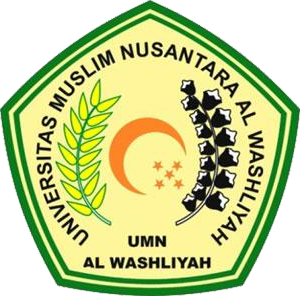 PROGRAM STUDI SARJANA FARMASI FAKULTAS FARMASIUNIVERSITAS MUSLIM NUSANTARA AL-WASHLIYAH MEDAN2023SKRIPSIDiajukan untuk melengkapi dan memenuhi syarat-syarat untuk memperoleh gelar Sarjana Farmasi pada program Studi Sarjana Farmasi Fakultas Farmasi Universitas Muslim Nusantara Al-Washliyah OLEH :ALFI WAHYUDI NASUTION NPM : 192114034PROGRAM STUDI SARJANA FARMASI FAKULTAS FARMASIUNIVERSITAS MUSLIM NUSANTARA AL-WASHLIYAH MEDAN2023